TALLER DEL GRADO SEPTIMOIndicador de desempeño: Realiza los fundamentos técnicos básicos del baloncesto aplicando sus reglas básicas de juego. Tema: Baloncesto.    Nota 1: Las fotos del trabajo debe ser enviado al correo juliangov@campus.com.co con el nombre de la niña y grado.Baloncesto.Características.Es de equipo.De contacto.De oposición/cooperación.De balón.Tiene 12 jugadores de los cuales 5 juegan.La cancha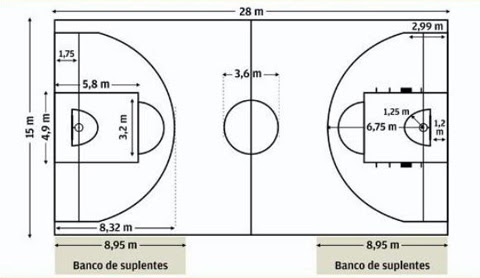 Actividad.Observa el video y realiza siguiendo el video, la cancha de baloncestohttps://www.youtube.com/watch?v=NvcNaHeJNC4